Tělo včely – stavba a funkce

Obsahový cíl:Žák:Osvojí si slovní zásobu týkající se stavby těla včely.Porovná stavbu těla včely s jiným živočišným druhem.Popíše tělo včely, jeho stavbu a funkce.Pozná smyslové orgány těla včely a je schopen je porovnat s člověkem.Stručně popíše proces tvorby medu.
Jazykový cíl:Žák doplňuje slovní zásobu k obrázkům.Podle vzoru tvoří jednoduché věty popisující tělo včely.Doplňuje informace o smyslových orgánech včely, přičemž správně skloňuje.Tvoří jednoduché věty popisující vlastnosti, proces vzniku a využití medu.
Slovní zásoba:Hlava, hruď, křídla, tykadlo, žihadlo, zadeček, oko, chlupy/chloupky, smysl, zrak, sluch, hmat, čich, vidět, slyšet, sahat, čichat, orgán, pyl, med, larva, krmit, vyvinout se, pyl, košíček, úl, med, vyrábět
Jazykové prostředky:…má… (šest nohou)…vidí, cítí, čichá, sahá + instrumentál: tykadlem, nosem, očima, ušima…Tělo včely – stavba a funkce 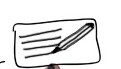 Spojte slova s obrázky
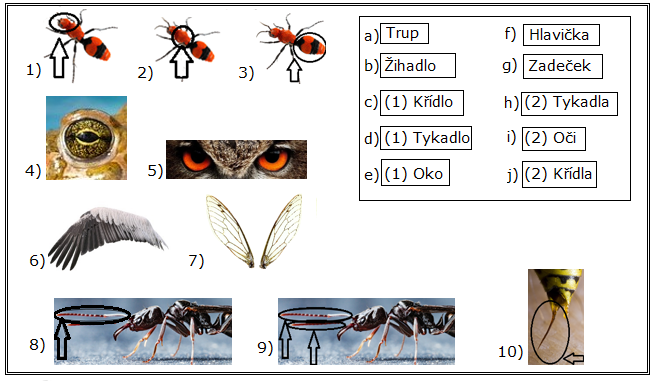 
2A)	Doplňte tabulku.  
„Moucha má šest nohou. Moucha má dvě křídla a dvě tykadla. Moucha nemá žihadlo.“ 

2B)	Popište včelu ve větách (použijte informace z tabulky). 
Včela má ______________________________________________________________________
____________________________________________________________________________________________________________________________________________________________________________________________________________________________________________________________________________________________________________________________________________________________ 3) Podívejte se na obrázek včely a pavouka. Vyplňte schéma:V čem se liší? 	Co mají stejné? 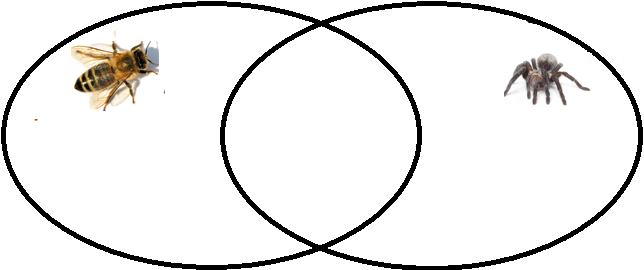 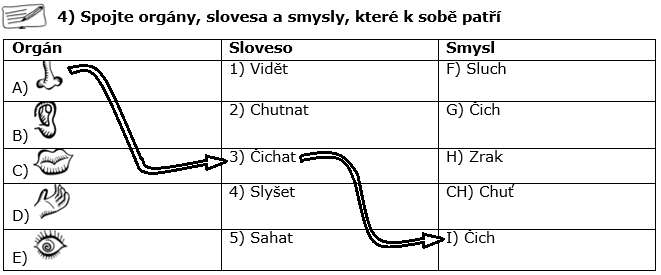 5A) Přečtěte si text.

Smysly člověka a smysly včelyČlověk vidí očima, slyší ušima, čichá nosem, chutná pusou a sahá rukama. Ale včela ne. Včela nemá ruce, má šest nohou. Proto včela sahá nohama. Včela má taky tykadla. Tykadla jsou pro včelu hodně důležitá. Včela čichá, slyší a dokonce i chutná tykadly. Včela vidí očima jako člověk. 5B) Vyplňte tabulku podle textu Smysly člověka a smysly včely.6) Přiřaďte obrázky k větám. 
9) Jak včela vyrábí med? Spojte věty a obrázky.
10) Přiřaďte slova do vět.11) Přečtěte si věty. Co je pravda? Co je lež?12) Pište věty o včelách a medu. Použijte vždy obě slova z nabídky.13) Vyluštěte křížovku.Použité zdroje:Obrázky:[cit. 2018-09-13] Dostupné pod licencí Public domain a Creative Commons na WWW:https://pixabay.com/cs/vody-p%C5%99%C3%ADrody-%C5%BE%C3%A1ba-zv%C3%AD%C5%99e-plavat-3038803/https://pixabay.com/cs/sova-pt%C3%A1k-o%C4%8Di-v%C3%BDr-velk%C3%BD-pt%C3%A1k%C5%AF-50267/https://pixabay.com/cs/anatomie-ikony-tvary-ucho-rty-1234026/https://commons.wikimedia.org/wiki/File:Drohnenpuppen_81b.jpghttps://www.flickr.com/photos/pondapple/9997318694https://commons.wikimedia.org/wiki/File:Honey-PNG-Image-83961.pnghttps://pixabay.com/cs/v%C4%8Dely-opylen%C3%AD-hmyz-makro-pyl-med-18192/https://pixabay.com/cs/dom%C3%A1c%C3%AD-hmyz-v%C4%8Dely-%C3%BAl-l%C3%A9t%C3%A1n%C3%AD-45783/https://pixabay.com/cs/poh%C3%A1r-k%C3%A1va-vinobran%C3%AD-drink-kav%C3%A1rna-2315563/https://www.shutterstock.com/cs/image-photo/macro-photo-fly-isolated-on-white-214149799?src=libraryhttps://www.shutterstock.com/cs/image-photo/spider-isolated-on-white-background-44764393?src=libraryhttps://www.shutterstock.com/cs/image-photo/detail-bee-honeybee-latin-apis-mellifera-519919501?src=libraryhttps://www.shutterstock.com/cs/image-photo/isolated-macro-photo-cow-killer-velvet-213815923?src=libraryhttps://www.shutterstock.com/cs/image-photo/two-separate-cicada-jar-fly-wings-94619614?src=libraryhttps://www.shutterstock.com/cs/image-photo/back-wasp-closeup-while-stinging-human-81928291?src=libraryhttps://www.shutterstock.com/cs/image-photo/bird-wing-spread-belongs-white-great-62285560?src=libraryhttps://www.shutterstock.com/cs/image-photo/trap-jaw-ant-odontomachus-bauri-super-770331670?src=libraryhttps://www.flickr.com/photos/30478819@N08/27247978979
https://pixabay.com/cs/trvalky-sun-flower-slune%C4%8Dnice-3687248/
https://pixabay.com/cs/lilie-ty%C4%8Dinky-pyl-kv%C4%9Btina-p%C5%99%C3%ADroda-452491/
https://pixabay.com/cs/karamela-mil%C3%A9-candy-karamel-cukr-3414772/
https://pixabay.com/cs/moor-trochu-mimo-hoverfly-kv%C4%9Bt-2782862/
https://pixabay.com/cs/srdce-l%C3%A1ska-sv%C3%A1tek-valent%C3%BDnky-26790/
https://pixabay.com/cs/p%C3%ADsek-hromada-halda-%C5%A1p%C3%ADna-p%C5%AFdy-576878/
Včela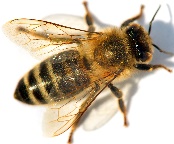 Pavouk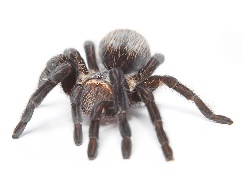 Moucha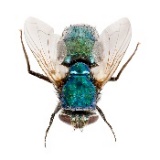 Nohy:86Křídla:4 (2 malá a 2 velká)2Tykadla:02Žihadla:0ČlověkVčelaVidíočimaSlyšíušimaSaháČicháChutnáVývoj včely
Med

1)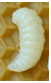 
4)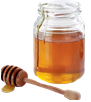 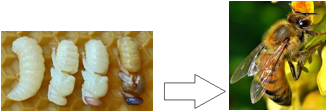 2)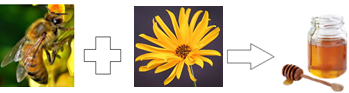 5)
3)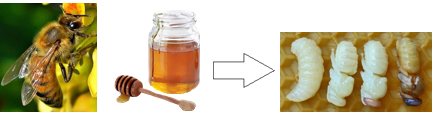 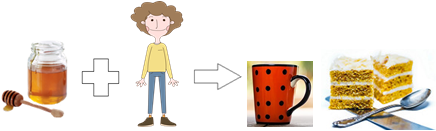 6)7) Jak vypadá larva? Nakreslete ji.8) Přečtěte si věty o larvě a medu. Co je pravda, co je lež?8) Přečtěte si věty o larvě a medu. Co je pravda, co je lež?Když včela vyroste, stane se z ní larva.ležLarva jí med.Včela najde med na květině.Včela vyrábí med.Člověk dává med do čaje. 
A) 
B) 
C)

D)
E)
F)
G)1) Včela _____ larvu medem. (Když má larva hlad, včela jí dává med k jídlu.)a) košíčky2) Když včela vzlétne z květiny, zůstane jí na nožičkách _______. (Žlutý prášek, který je na květinách.)b) úlu3) Včela má na zadních nožičkách __________. (Orgány, ve kterých včely nosí pyl).c)  pyl4) Včela z květiny letí do _______. (Do místa, kde včely žijí.)d)  krmí5) Časem se larva ________ ve včelu. (vyroste, změní se)e) vyvineMed je jídlo pro larvu.PravdaLarva má šest nohou a tykadla.Med je slaný a žlutý.Včela vyrábí med z pylu.Pyl je šťáva, která leží na květech.Včela dává pyl do košíčků, které má na noze.0. Larva, včela   Larva se vyvine ve včelu.1. Krmit, med2. Včela, nektar3. Květ, prášek4. Košíček, nožička5. Pyl, med